Materia y energíaNombre de la institución educativa:  	                                                     Nombre del estudiante:  		 Fecha: 	Sección:  	¿Qué características de la materia puedes percibir con el sentido del tacto?¿Cuál es la medida que usamos en Guatemala para el peso?Da un ejemplo de la propiedad de solubilidad de la materia.Anota las características que tiene cada objeto. Puedes escribir varias.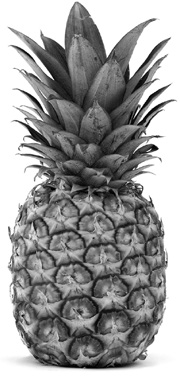 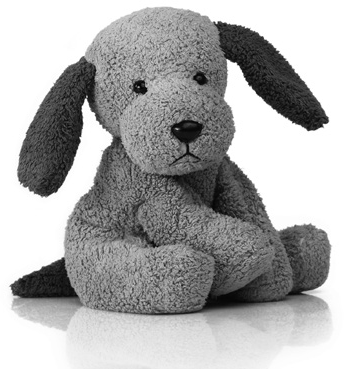 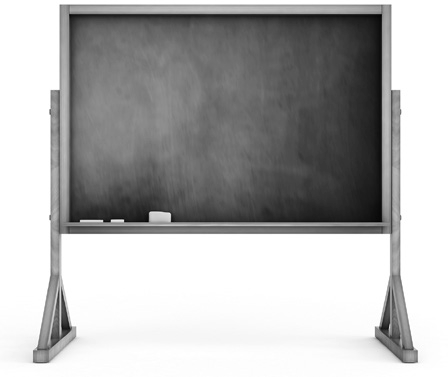 Subraya la propiedad que tiene un barco de mantenerse en la superficie del agua.hundimiento	b. tamaño	c. flotación	d. pesoMide lo siguientelargo de tu libro de Exploremos 1: 	cmlargo del tablero de tu escritorio: 	cm66¿Qué es la masa?¿En qué se diferencian el estado sólido con el estado gaseoso?Dibuja dos ejemplos del agua en estado líquido.Observa las siguientes imágenes. Une con una línea el estado de la materia que representan.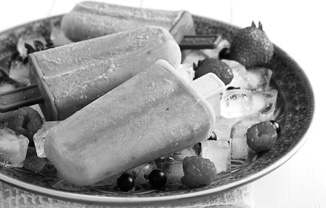 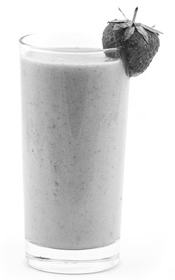 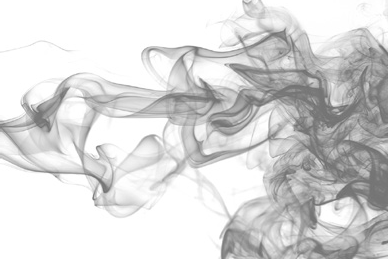 ¿Cómo se relaciona el Sol con los estados del agua?¿Por qué es importante que el agua pueda cambiar su estado?¿Cómo se llama el espacio que ocupa un objeto?Explica qué es la energía verde.67Observa las imágenes. Escribe la fuente de energía que utilizan: renovable o no renovable.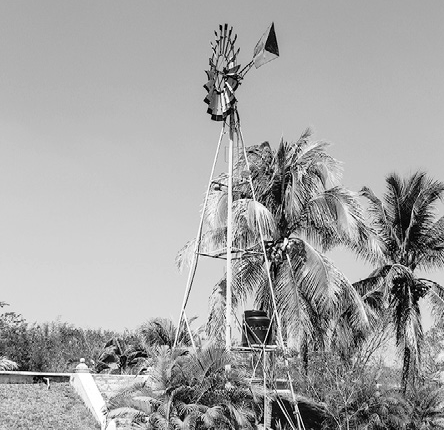 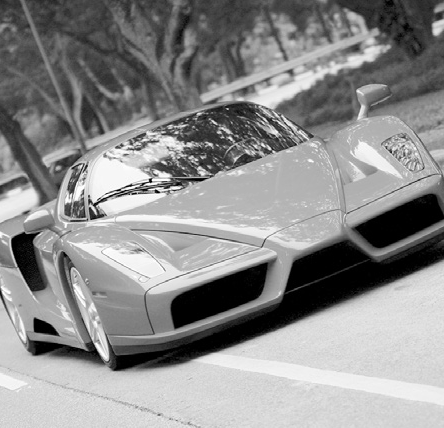 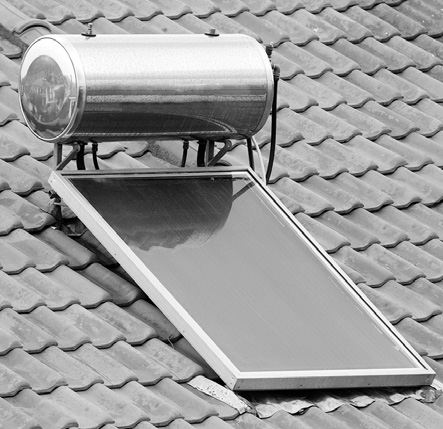 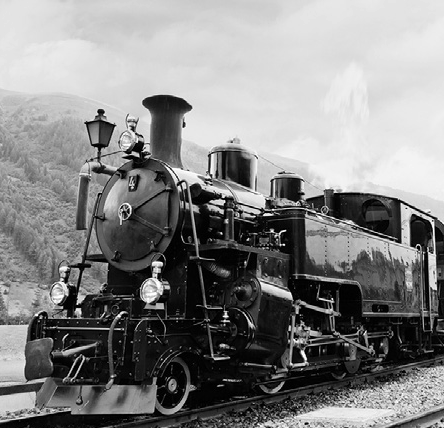 a. 		b. 		c. 		d.  	Une con una línea las situaciones con la máquina simple que serviría en ella. La carreta se quedó atascada en el lodo.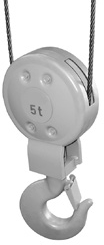 Una mamá necesita subir el carruaje delbebé a la tarima.	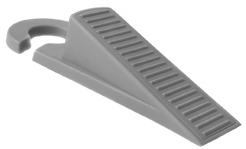 Una mesa tiene las patas desiguales y se mueve mucho.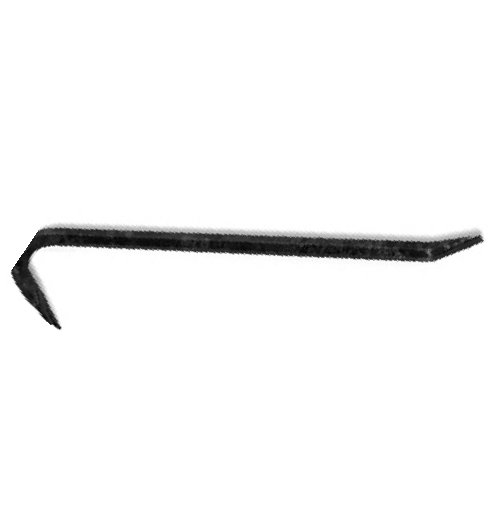 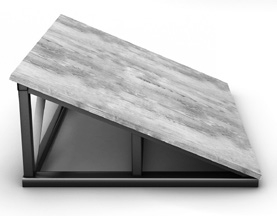 Los albañiles deben subir cubetas pesadas al segundo piso.¿Cómo distingues entre una máquina simple y una máquina compuesta?¿Por qué es importante la tecnología para ti?68¿De qué plantas se obtiene la energía biovegetal?Anota un ejemplo para representar cada tipo de sonido.Une con una línea cada imagen con un tipo de energía.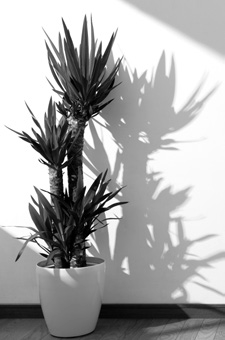 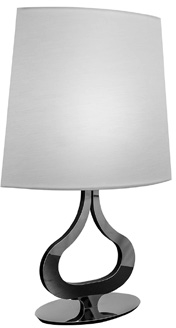 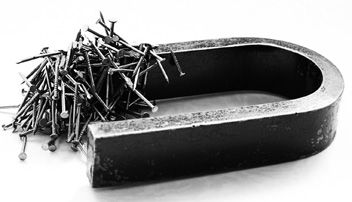 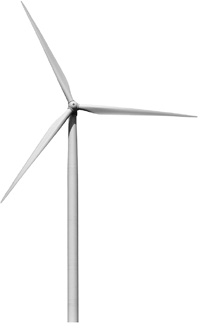 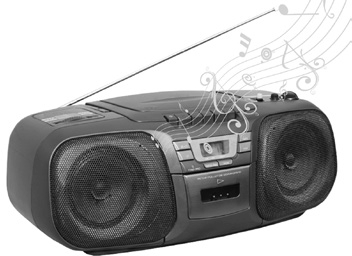 ¿Dirías que es lo mismo un trueno que un relámpago? Explica.Explica por qué razón la energía geotérmica es renovable.¿Qué debes hacer en caso de una tormenta eléctrica?¿Por qué es importante el ahorro de energía?69sonido suavesonido fuertesonido agradablesonido desagradable